بسمه تعالی     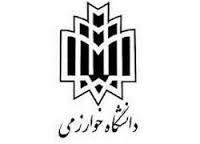 دانشکده تربیت بدنی و علوم ورزشی- گروه فیزیولوژی ورزشبرنامه هفتگی تدریس درس: اصول طراحی و برنامه ریزی فعالیت بدنی                       نام استاد آقای: دکتر حمید رجبینیمسال: اول 	سال تحصیلی: 99-1398       مشخصات درس:    اصول طراحی و برنامه ریزی فعالیت بدنی                                         تعداد واحد: 2واحد نظری                       مقطع: دانشجویان ارشد                     نوع درس: نظریاهداف کلی  و جزئی درس: آشنایی با روش شناسی و برنامه ریزی تمریناهداف جزئی:   1-اصول و مفاهیم برنامه ریزی تمرین ورزشی2-روش های تمرینی در عوامل آمادگی جسمانیروش تدریس و نحوه ارزیابی دانشجو:ارائه اصول تمرین و موضوعات روز  در روش های تمرینی و ارائه پروژ ه های کلاسی در موضوعات علم تمرینارزیابی:15 نمره امتحان نهایی / 5نمره  فعالیت دانشجویان در پروژه های کلاسیمنابع درسآمادگی جسمانی پیشرفته ،انتشارات سمت=مقالات مربوطهموضوعات هر جلسه:اصول برنامه ریزی تمرین با اهداف ورزش همگانی و قهرمانیتحلیل نیازهای ورزشیاصول تمرینروش های تمرینی در آمادگی هوازیروش های تمرینی در آمادگی بی هوازیروش های تمرینی در استقامت عضلانیروش های تمرینی در قدرت عضلانیروش های تمرینی در توان عضلانیروش های تمرینی در سرعت و چابکیروش های تمرینی در انعطاف پذیریروش های تمرینی  حسی –حرکتیروش های تمرینی کراس فیت 